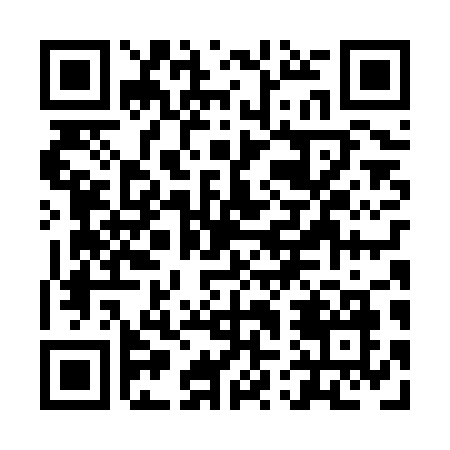 Prayer times for Pickerel Lake, Ontario, CanadaMon 1 Jul 2024 - Wed 31 Jul 2024High Latitude Method: Angle Based RulePrayer Calculation Method: Islamic Society of North AmericaAsar Calculation Method: HanafiPrayer times provided by https://www.salahtimes.comDateDayFajrSunriseDhuhrAsrMaghribIsha1Mon3:335:321:216:459:1011:092Tue3:345:331:216:459:1011:083Wed3:355:331:226:449:1011:074Thu3:365:341:226:449:0911:075Fri3:385:351:226:449:0911:066Sat3:395:351:226:449:0811:057Sun3:405:361:226:449:0811:048Mon3:415:371:226:449:0811:039Tue3:425:381:236:449:0711:0210Wed3:445:391:236:439:0611:0111Thu3:455:391:236:439:0611:0012Fri3:475:401:236:439:0510:5913Sat3:485:411:236:429:0510:5714Sun3:505:421:236:429:0410:5615Mon3:515:431:236:429:0310:5516Tue3:535:441:236:419:0210:5317Wed3:545:451:236:419:0110:5218Thu3:565:461:246:409:0110:5019Fri3:575:471:246:409:0010:4920Sat3:595:481:246:408:5910:4721Sun4:015:491:246:398:5810:4622Mon4:025:501:246:388:5710:4423Tue4:045:511:246:388:5610:4224Wed4:065:521:246:378:5510:4125Thu4:085:531:246:378:5410:3926Fri4:095:541:246:368:5210:3727Sat4:115:561:246:358:5110:3528Sun4:135:571:246:358:5010:3429Mon4:155:581:246:348:4910:3230Tue4:165:591:246:338:4810:3031Wed4:186:001:246:328:4610:28